Publicado en  el 27/12/2016 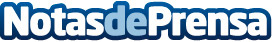 Las mejores apps para gestionar la agenda personalAprovechar el tiempo a nivel laboral es uno de los pasos más importantes para conseguir una rendibilidad. Por eso, aquí van unos consejos para gestionar la agenda de la mejor manera con las apps más funcionalesDatos de contacto:Nota de prensa publicada en: https://www.notasdeprensa.es/las-mejores-apps-para-gestionar-la-agenda Categorias: Recursos humanos Dispositivos móviles http://www.notasdeprensa.es